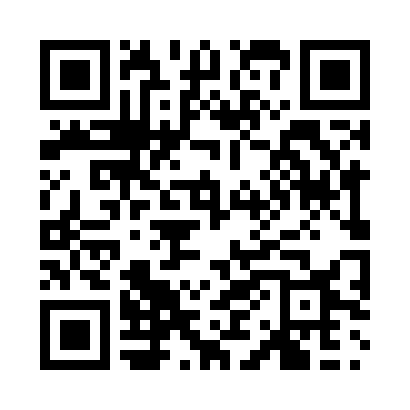 Prayer times for Wuxi, ChinaWed 1 May 2024 - Fri 31 May 2024High Latitude Method: Angle Based RulePrayer Calculation Method: Muslim World LeagueAsar Calculation Method: ShafiPrayer times provided by https://www.salahtimes.comDateDayFajrSunriseDhuhrAsrMaghribIsha1Wed3:455:1411:563:356:398:022Thu3:445:1311:563:356:398:033Fri3:435:1211:563:356:408:044Sat3:415:1111:563:356:418:055Sun3:405:1011:553:356:418:066Mon3:395:0911:553:356:428:077Tue3:385:0811:553:356:438:088Wed3:375:0811:553:356:438:099Thu3:365:0711:553:356:448:1010Fri3:355:0611:553:356:458:1111Sat3:345:0511:553:356:458:1112Sun3:335:0511:553:356:468:1213Mon3:325:0411:553:356:478:1314Tue3:315:0311:553:356:488:1415Wed3:305:0211:553:356:488:1516Thu3:295:0211:553:356:498:1617Fri3:285:0111:553:356:508:1718Sat3:275:0111:553:356:508:1819Sun3:265:0011:553:356:518:1920Mon3:254:5911:553:356:528:2021Tue3:254:5911:553:356:528:2122Wed3:244:5811:553:356:538:2223Thu3:234:5811:563:356:538:2324Fri3:224:5811:563:356:548:2325Sat3:224:5711:563:356:558:2426Sun3:214:5711:563:356:558:2527Mon3:204:5611:563:366:568:2628Tue3:204:5611:563:366:578:2729Wed3:194:5611:563:366:578:2830Thu3:194:5511:563:366:588:2831Fri3:184:5511:573:366:588:29